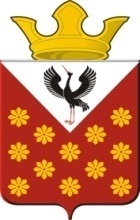  ГЛАВА МУНИЦИПАЛЬНОГО ОБРАЗОВАНИЯКраснополянское сельское поселениеРАСПОРЯЖЕНИЕОб исполнении поручения Председателя Правительства РФ от 18.03.2020 г. № ММ-П36-1945	В соответствии с поручением Председателя  Правительства Российской Федерации М.В. Мишустина  от 18 марта 2020 года  N ММ-П36-1945,  исполняя поручение Губернатора Свердловской области  Е.В.Куйвашева от 19.03.2020 года № 6-ЕКпп:  1. Приостановить до 1 мая 2020 года назначение проверок,  в отношении которых применяются положения Федеральногго закона от 26 декабря 2008 года № 294-ФЗ «О защите прав юридических лиц и индивидальных предпринимателей при осуществлении государственного контроля (надзора) и муниципального контроля», а также выездных  налоговых проверок,  за исключение внеплановых проверок, основанием для которых является причинение вреда жизни, здоровью граждан, возникновение чрезвычайных ситуаций природного  и техногенного характера, проверок, результатом которых является  выдача разрешений, лицензий, аттестатов аккредитации, иных документов, имеющих разрешительный характер. 2. Работникам администрации МО Краснополянское сельское поселение, временно прекратить личный прием граждан. Гражданам, пришедшим на личный прием, рекомендовать обращаться в письменном виде.Срок: до принятия решения об отмене дополнительных мер по защите населения от новой коронавирусной инфекции (2019-nCoV).3. Информацию о временном ограничении личного приема граждан разместить на информационных стендах в здании администрации МО Краснополянское сельское поселение и на официальном сайте администрации в информационно-телекоммуникационной сети «Интернет»4.Контроль за исполнением настоящего распоряжения  оставляю за собой.  Глава Краснополянского  сельского поселения		                                                          А.Н.Кошелев         	 23.03.2020  г.    с. Краснополянское                                            № 36   